به نام ایزد  دانا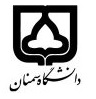 (کاربرگ طرح درس)                   تاریخ بهروز رسانی:               دانشکده     .....فیزیک.......................                                               نیمسال اول/دوم سال تحصیلی ...98-97...بودجهبندی درسمقطع: کارشناسی□  کارشناسی ارشد□  دکتری□مقطع: کارشناسی□  کارشناسی ارشد□  دکتری□مقطع: کارشناسی□  کارشناسی ارشد□  دکتری□تعداد واحد: نظری.3.. عملی...تعداد واحد: نظری.3.. عملی...فارسی: فیزیک عمومی یک فارسی: فیزیک عمومی یک نام درسپیشنیازها و همنیازها:پیشنیازها و همنیازها:پیشنیازها و همنیازها:پیشنیازها و همنیازها:پیشنیازها و همنیازها:لاتین: General physics 1      لاتین: General physics 1      نام درسشماره تلفن اتاق:3239شماره تلفن اتاق:3239شماره تلفن اتاق:3239شماره تلفن اتاق:3239مدرس/مدرسین:معصومه فائزمدرس/مدرسین:معصومه فائزمدرس/مدرسین:معصومه فائزمدرس/مدرسین:معصومه فائزمنزلگاه اینترنتی:منزلگاه اینترنتی:منزلگاه اینترنتی:منزلگاه اینترنتی:پست الکترونیکی: mfaez@semnan.ac.ir              پست الکترونیکی: mfaez@semnan.ac.ir              پست الکترونیکی: mfaez@semnan.ac.ir              پست الکترونیکی: mfaez@semnan.ac.ir              برنامه تدریس در هفته و شماره کلاس:یکشنبه5 /10 تا 5/12 کلاس 11 و دوشنبه 5/8 تا 5/10 کلاس 8برنامه تدریس در هفته و شماره کلاس:یکشنبه5 /10 تا 5/12 کلاس 11 و دوشنبه 5/8 تا 5/10 کلاس 8برنامه تدریس در هفته و شماره کلاس:یکشنبه5 /10 تا 5/12 کلاس 11 و دوشنبه 5/8 تا 5/10 کلاس 8برنامه تدریس در هفته و شماره کلاس:یکشنبه5 /10 تا 5/12 کلاس 11 و دوشنبه 5/8 تا 5/10 کلاس 8برنامه تدریس در هفته و شماره کلاس:یکشنبه5 /10 تا 5/12 کلاس 11 و دوشنبه 5/8 تا 5/10 کلاس 8برنامه تدریس در هفته و شماره کلاس:یکشنبه5 /10 تا 5/12 کلاس 11 و دوشنبه 5/8 تا 5/10 کلاس 8برنامه تدریس در هفته و شماره کلاس:یکشنبه5 /10 تا 5/12 کلاس 11 و دوشنبه 5/8 تا 5/10 کلاس 8برنامه تدریس در هفته و شماره کلاس:یکشنبه5 /10 تا 5/12 کلاس 11 و دوشنبه 5/8 تا 5/10 کلاس 8اهداف درس:اهداف درس:اهداف درس:اهداف درس:اهداف درس:اهداف درس:اهداف درس:اهداف درس:امکانات آموزشی مورد نیاز:امکانات آموزشی مورد نیاز:امکانات آموزشی مورد نیاز:امکانات آموزشی مورد نیاز:امکانات آموزشی مورد نیاز:امکانات آموزشی مورد نیاز:امکانات آموزشی مورد نیاز:امکانات آموزشی مورد نیاز:امتحان پایانترمامتحان میانترمارزشیابی مستمر(کوئیز)ارزشیابی مستمر(کوئیز)فعالیتهای کلاسی و آموزشیفعالیتهای کلاسی و آموزشینحوه ارزشیابینحوه ارزشیابی%50%40%5%5%5%5درصد نمرهدرصد نمرهکتاب فیزیک هالیدیکتاب فیزیک هالیدیکتاب فیزیک هالیدیکتاب فیزیک هالیدیکتاب فیزیک هالیدیکتاب فیزیک هالیدیمنابع و مآخذ درسمنابع و مآخذ درستوضیحاتمبحثشماره هفته آموزشیهر هفته شامل دو جلسه استاندازه گیری- انواع کمیت ها –سیستم آحاد –حرکت– مکان و جابجایی – سرعت و تندی متوسط و لحظه ای+ شتاب متوسط و لحظه ای – حرکت با شتاب ثابت- سقوط آزاد- انتگرال گیری نموداری در تحلیل حرکت1بردارها و نرده ایها – جمع کردن بردارها به روش هندسی و تحلیلی – بردارهای یکه- ضرب کردن بردارها – ضرب نرده ای – ضرب برداری+ حرکت دردو بعد و سه بعد – سرعت میانگین و سرعت لحظه ای – شتاب میانگین و لحظه ای- حرکت پرتابی2قانون اول و دوم نیوتن – قانون سوم نیوتن -چند نیروی خاص ( نیروی گرانش –نیروی عمودی – کشش) + کاربردهای قوانین نیوتن- اصطکاک – ویژگی های اصطکاک3نیروی پس کشی و تندی حد- حرکت دایره ای یکنواخت+ انرژی جنبشی و کار – کار نیروی ثابت - کار نیروی متغیر4انرژی پتانسیل گرانشی - انرژی پتانسیل کشسانی – نیروهای پایستار و ناپایستار – توان+ مرکز جرم – حرکت مرکز جرم 5قانون دوم نیوتن برای دستگاه ذره ها – اندازه حرکت (تکانه ) خطی - برخورد و ضربه – پایستگی اندازه حرکت+ برخوردهای کشسان و ناکشسان در یک بعد و دو بعد6حرکت هماهنگ ساده – معادله های سرعت و شتاب در حرکت هماهنگ ساده – انرژی هماهنگ ساده + آونگ ساده – آونگ فیزیکی – حرکت هماهنگ ساده ی میرا – نوسان های واداشته و تشدید7حرکت موجی عرضی و طولی – امواج تناوبی+ بر همنهش امواج – امواج ایستاده8نیم ترم+ امواج صوت در هوا – شدت صوت9سرعت صوت – اثر دوپلر+ دما – قانون صفرم ترمودینامیک – اندازه گیری دما – درجه بندی دمایی – تبدیل دو مقیاس دمایی  10انبساط گرمایی (انبساط خطی – انبساط حجمی )+ جذب گرما توسط جامدات و مایعات _ ظرفیت گرمایی – گرمای ویژه – گرمای تبدیل حالت11قانون اول ترمودینامیک _ چند حالت خاص از قانون اول ترمودینامیک+ قانون دوم ترمودینامیک - آنتروپی12بار الکتریکی – رساناها و عایق ها – قانون کولن+ میدان الکتریکی – میدان الکتریکی ناشی از یک بارنقطه ای – میدان الکتریکی ناشی از یک دو قطبی الکتریکی13شار – شار میدان الکتریکی – قانون گاوس+ جریان الکتریکی – چگالی جریان – مقاومت و مقاومت ویژه الکتریکی – قانون اهم14محاسبه میدان مغناطیسی ناشی از جریان(قانون بیو- ساوار) – میدان مغناطیسی ناشی از جریان در یک سیم دراز - میدان مغناطیسی ناشی از جریان در سیمی به شکل کمان دایره+ نیروی میان دو جریان موازی – قانون آمپر15سیملوله و چنبره – پیچه حامل جریان به عنوان دو قطبی مغناطیسی+ نورشناسی هندسی – بازتاب و شکست – باز تاب داخلی کلی16